Liebe Schülerinnen und Schüler!Dies ist das Hilfeheft zur Station . Ihr könnt es nutzen, wenn ihr bei einer Aufgabe Schwierigkeiten habt.Falls es mehrere Hinweise zu einer Aufgabe gibt, dann könnt ihr dies am Pfeil  erkennen. Benutzt bitte immer nur so viele Hilfestellungen, wie ihr benötigt, um selbst weiterzukommen.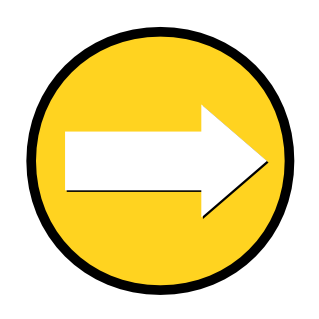 Viel Erfolg!Das Mathematik-Labor-TeamInhaltsverzeichnisHilfe zu 	SeiteAufgabenteil 1.2	3Aufgabenteil 2.1	5Aufgabenteil 2.3	7Aufgabenteil 2.4	13Aufgabenteil 3.1	17Aufgabenteil 3.2	21Aufgabenteil 3.3	25Aufgabenteil 4.2	29Aufgabenteil 5.1	31Aufgabenteil 5.2	35Aufgabeteil 5.3………………………………..…..37Aufgabe 2.3Schaut euch erneut Simulation 2 an.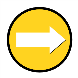 Markiert alle Teile mit den gleichen Variablen in einer Farbe. Dadurch lässt sich der Term leichter sortieren.Beispielsweise lässt sich a+a+a zu 3a zusammenfassen. (a+a+a = 3a) Aufgabe 2.4Ersetzt in eurem Term die Variablen durch die Längen.Beispiel:Aufgabe 3.1Addiert für jeden Weg die VariablenDie beiden Terme der Mäuse beginnen so: 
Maus 1: a + b +c + b + b + …
Maus 2: a + b +c + c + a + …Aufgabe 3.2Markiert alle gleichen Variablen in einer Farbe und geht so vor wie in Simulation 2Zählt wie oft jede Variable vorkommt und fasst zusammen (Bsp.: a+a+a = 3a)Aufgabe 3.3Schaut euch die beiden vereinfachten Terme genau an und markiert die Stellen an denen sich die Terme unterscheidenOhne die Längen der einzelnen Variablen zu kennen, könnt ihr folgern welcher Weg länger ist und somit welche Maus schneller im Ziel ist.Aufgabe 4.2Benutzt Klammern, um deutlich zu machen welche Säfte Anna und Lena bereits am Vormittag gekauft haben.Aufgabe 5.1Markiert zunächst alle wichtigen Angaben im Text.Legt für den unbekannten Geldeinsatz eine Variable fest, z.B. xBenutzt Klammern, um deutlich zu machen, was zuerst gerechnet werden muss bzw. welche Angaben zusammengehören.Aufgabe 5.2Berücksichtigt eure Erkenntnisse, die ihr in Aufgabe 3 und 4 gewonnen habtAufgabe 5.3 Setzt in euern Term aus Aufgabe 5.2 für die Variable die Zahl 4 ein. Mathematik-Labor „Mathe ist mehr“
RPTU Kaiserslautern-LandauInstitut für MathematikDidaktik der Mathematik (Sekundarstufen)Fortstraße 776829 Landau
https://mathe-labor.deZusammengestellt von: Betreut von:Variante Veröffentlicht am:Station„“Teil 2Hilfeheft